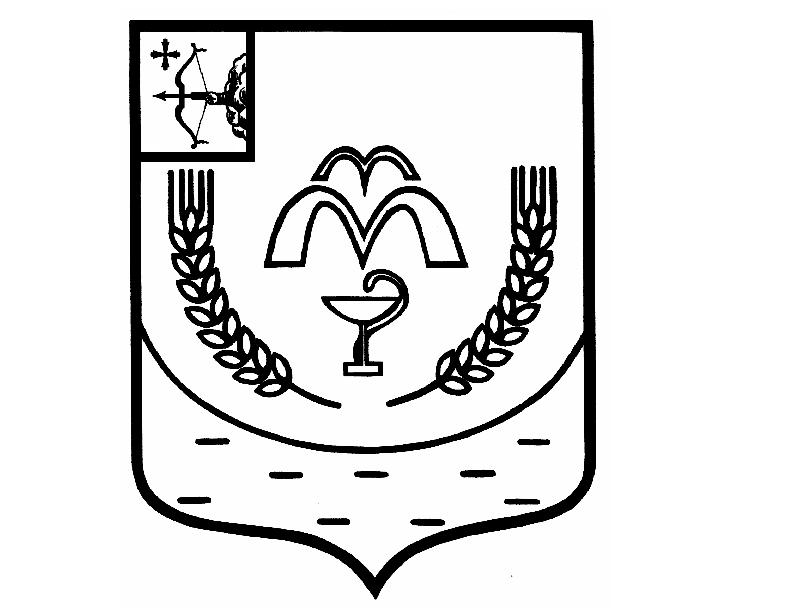 КУМЕНСКАЯ РАЙОННАЯ ДУМАПЯТОГО СОЗЫВАРЕШЕНИЕот 03.03.2020 № 29/221   пгт КумёныОб отмене решений В соответствии со статьей 23 Устава муниципального образования Куменский муниципальный район Кировской области  Кумёнская районная Дума РЕШИЛА:1. Отменить решение Куменской районной Думы от 28.12.2005 № 32/246 «Об утверждении Положения о порядке проведения конкурса на замещение должности главы администрации Куменского района»;2. Отменить решение Куменской районной Думы от 07.04.2006 № 3/27 «О внесении изменений в Положение о порядке проведения конкурса на замещение должности главы администрации Куменского района»;	3. Отменить решение Куменской районной Думы от 28.07.2006 № 8/51 «Об утверждении Положения о муниципальном учреждении Администрация Куменского района»;	4. Отменить решение Куменской районной Думы от 28.12.2005 № 32/246 «Об утверждении Положения о порядке проведения   конкурса   на   замещение должности   главы   администрации Куменского  района»;		5. Отменить решение Куменской районной Думы от 16.04.2008 № 25/198 «О внесении изменений в решение Куменской районной Думы от 28.07.2006 № 8/51»;6. Отменить решение Куменской районной Думы от 07.08.2009 № 37/297 «О внесении изменений в решение Куменской районной Думы от 28.07.2006 № 8/51»;7. Отменить решение Куменской районной Думы от 06.08.2010 № 47/374 «О внесении изменений в решение Куменской районной Думы от 28.07.2006 № 8/51»;8. Отменить решение Куменской районной Думы от 26.04.2011 № 3/21 «О внесении изменений в решение Куменской районной Думы от 28.12.2005 № 32/246»;9. Отменить решение Куменской районной Думы от 19.02.2013 № 19/164 «О внесении изменений в решение Куменской районной Думы от 19.02.2013 № 32/246»;10. Отменить решение Куменской районной Думы от 17.12.2013 № 25/211 «О внесении изменений в решение Куменской районной Думы от 28.07.2006 № 8/51»;11. Отменить решение Куменской районной Думы от 24.02.2015 № 32/290 «О внесении изменений в решение Куменской районной Думы от 28.07.2006 № 8/51»;12. Отменить решение Куменской районной Думы от 28.06.2016 № 42/377 «О внесении изменений в решение Куменской районной Думы от 28.07.2006 № 8/51»;13. Настоящее решение вступает в силу в соответствии с действующим законодательством.Заместитель председателяКуменской районной Думы    С.В. ДуровГлава Куменского района 	 И.Н. Шемпелев